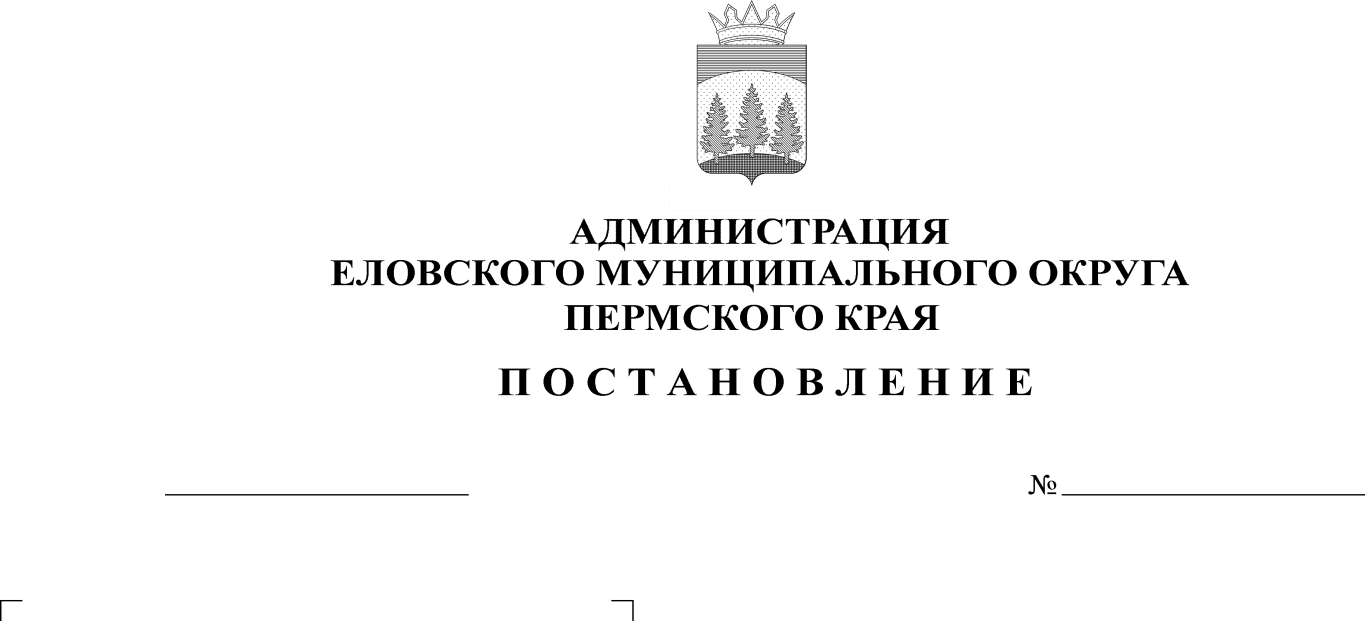 В соответствии со статьями 56, 57 Градостроительного кодекса Российской Федерации, статьей 16 Федерального закона от 06 октября 2003 г. № 131-ФЗ «Об общих принципах организации местного самоуправления в Российской Федерации», Уставом Еловского муниципального округа Пермского краяАдминистрация Еловского муниципального округа Пермского края ПОСТАНОВЛЯЕТ:1. Утвердить дорожную карту по наполнению Региональной информационной системы обеспечения градостроительной деятельности на территории Еловского муниципального округа Пермского края.2. Настоящее постановление обнародовать на официальном сайте газеты «Искра Прикамья» и официальном сайте Еловского муниципального округа Пермского края.3. Постановление вступает в силу со дня его официального обнародования.4. Контроль за исполнением постановления возложить на заместителя главы администрации Еловского муниципального округа по развитию инфраструктуры.Глава муниципального округа -глава администрации Еловскогомуниципального округа Пермского края	                                             А.А. ЧечкинУТВЕРЖДЕНАпостановлениемАдминистрации Еловскогомуниципального округа Пермского краяот 08.07.2022 № 330-п Дорожная карта по наполнению Региональной информационной системы обеспечения градостроительной деятельности Пермского края на территории Еловского муниципального округа Пермского края№МероприятиеДатаДатаДатаДатаЦелевое значениеЦелевое значениеЦелевое значениеЦелевое значение№Мероприятиеначалаокончанияокончанияокончания20222022202320241.Формирование мероприятий, обеспечивающих деятельность по ведению РИСОГД ПКФормирование мероприятий, обеспечивающих деятельность по ведению РИСОГД ПКФормирование мероприятий, обеспечивающих деятельность по ведению РИСОГД ПКФормирование мероприятий, обеспечивающих деятельность по ведению РИСОГД ПКФормирование мероприятий, обеспечивающих деятельность по ведению РИСОГД ПКФормирование мероприятий, обеспечивающих деятельность по ведению РИСОГД ПКФормирование мероприятий, обеспечивающих деятельность по ведению РИСОГД ПКФормирование мероприятий, обеспечивающих деятельность по ведению РИСОГД ПКФормирование мероприятий, обеспечивающих деятельность по ведению РИСОГД ПК1.1.Проведение мероприятий по формированию и созданию нормативно – правовой базы, регламентирующей сбор, размещение и выдачу сведений, документов, материалов, а также информационное взаимодействие по сбору данныхИюль 2022Декабрь 2024Декабрь 2024Декабрь 202460%60%80%100%1.2.Проведение анализа состава, содержания и объема сведений, документов и материалов, размещенных и подлежащих размещению в РИСОГД ПКИюль 2022Декабрь 2024Декабрь 2024Декабрь 202430%30%60%100%1.3.Формирование плана мероприятий по вводу данных в РИСОГД ПКПо мере поступления информацииПо мере поступления информацииПо мере поступления информацииПо мере поступления информации100% от полученной информации100% от полученной информации100% от полученной информации100% от полученной информации2.Формирование мероприятий по сбору и актуализации сведений (данных) в РИСОГД ПКФормирование мероприятий по сбору и актуализации сведений (данных) в РИСОГД ПКФормирование мероприятий по сбору и актуализации сведений (данных) в РИСОГД ПКФормирование мероприятий по сбору и актуализации сведений (данных) в РИСОГД ПКФормирование мероприятий по сбору и актуализации сведений (данных) в РИСОГД ПКФормирование мероприятий по сбору и актуализации сведений (данных) в РИСОГД ПКФормирование мероприятий по сбору и актуализации сведений (данных) в РИСОГД ПКФормирование мероприятий по сбору и актуализации сведений (данных) в РИСОГД ПКФормирование мероприятий по сбору и актуализации сведений (данных) в РИСОГД ПК2.1.Формирование и проведение мероприятий по обеспечению информационного взаимодействия с органами – обладателями сведений, с целью сбора  сведений о документах и материалах, определения объема и состава сведений, подлежащих загрузке в РИСОГД ПК, в том числе в электронном видеСогласно Регламента информационного взаимодействия Комитета имущественных отношений и градостроительства администрации Еловского муниципального округа Пермского края с функциональными и территориальными органами, подведомственными учреждениями по предоставлению сведений для размещения в рабочей области РИСОГД местного значения – территории Еловского муниципального округа Пермского края, утвержденного постановлением Администрации Еловского муниципального округа Пермского края от 29 апреля 2022 г. № 196-пСогласно Регламента информационного взаимодействия Комитета имущественных отношений и градостроительства администрации Еловского муниципального округа Пермского края с функциональными и территориальными органами, подведомственными учреждениями по предоставлению сведений для размещения в рабочей области РИСОГД местного значения – территории Еловского муниципального округа Пермского края, утвержденного постановлением Администрации Еловского муниципального округа Пермского края от 29 апреля 2022 г. № 196-пСогласно Регламента информационного взаимодействия Комитета имущественных отношений и градостроительства администрации Еловского муниципального округа Пермского края с функциональными и территориальными органами, подведомственными учреждениями по предоставлению сведений для размещения в рабочей области РИСОГД местного значения – территории Еловского муниципального округа Пермского края, утвержденного постановлением Администрации Еловского муниципального округа Пермского края от 29 апреля 2022 г. № 196-пСогласно Регламента информационного взаимодействия Комитета имущественных отношений и градостроительства администрации Еловского муниципального округа Пермского края с функциональными и территориальными органами, подведомственными учреждениями по предоставлению сведений для размещения в рабочей области РИСОГД местного значения – территории Еловского муниципального округа Пермского края, утвержденного постановлением Администрации Еловского муниципального округа Пермского края от 29 апреля 2022 г. № 196-пСогласно Регламента информационного взаимодействия Комитета имущественных отношений и градостроительства администрации Еловского муниципального округа Пермского края с функциональными и территориальными органами, подведомственными учреждениями по предоставлению сведений для размещения в рабочей области РИСОГД местного значения – территории Еловского муниципального округа Пермского края, утвержденного постановлением Администрации Еловского муниципального округа Пермского края от 29 апреля 2022 г. № 196-пСогласно Регламента информационного взаимодействия Комитета имущественных отношений и градостроительства администрации Еловского муниципального округа Пермского края с функциональными и территориальными органами, подведомственными учреждениями по предоставлению сведений для размещения в рабочей области РИСОГД местного значения – территории Еловского муниципального округа Пермского края, утвержденного постановлением Администрации Еловского муниципального округа Пермского края от 29 апреля 2022 г. № 196-пСогласно Регламента информационного взаимодействия Комитета имущественных отношений и градостроительства администрации Еловского муниципального округа Пермского края с функциональными и территориальными органами, подведомственными учреждениями по предоставлению сведений для размещения в рабочей области РИСОГД местного значения – территории Еловского муниципального округа Пермского края, утвержденного постановлением Администрации Еловского муниципального округа Пермского края от 29 апреля 2022 г. № 196-пСогласно Регламента информационного взаимодействия Комитета имущественных отношений и градостроительства администрации Еловского муниципального округа Пермского края с функциональными и территориальными органами, подведомственными учреждениями по предоставлению сведений для размещения в рабочей области РИСОГД местного значения – территории Еловского муниципального округа Пермского края, утвержденного постановлением Администрации Еловского муниципального округа Пермского края от 29 апреля 2022 г. № 196-п2.2.Создание механизма актуализации сведений, контроля полноты и своевременности их обновления в РИСОГД ПКПо мере поступления сведенийПо мере поступления сведенийПо мере поступления сведенийПо мере поступления сведений100% от полученной информации100% от полученной информации100% от полученной информации100% от полученной информации3.Формирование мероприятий по наполнению РИСОГД ПКФормирование мероприятий по наполнению РИСОГД ПКФормирование мероприятий по наполнению РИСОГД ПКФормирование мероприятий по наполнению РИСОГД ПКФормирование мероприятий по наполнению РИСОГД ПКФормирование мероприятий по наполнению РИСОГД ПКФормирование мероприятий по наполнению РИСОГД ПКФормирование мероприятий по наполнению РИСОГД ПКФормирование мероприятий по наполнению РИСОГД ПК3.1.Оценка объема действующих документов, определение функций по наполнению РИСОГД ПК градостроительной документацией для обеспечения первоначального ввода в рамках осуществления текущей деятельностиИюль 2022Июль 2022Декабрь 2024Декабрь 202440%40%70%100%3.2.Определение перечня сведений (данных), документов и материалов, обеспечивающих автоматизацию муниципальных услуг: определение перечня и состава градостроительных и иных данных, необходимых для оказания муниципальных услуг в автоматизированном виде Июль 2022Июль 2022Декабрь 2024Декабрь 202440%40%70%100%4.Наполнение РИСОГД ПКНаполнение РИСОГД ПКНаполнение РИСОГД ПКНаполнение РИСОГД ПКНаполнение РИСОГД ПКНаполнение РИСОГД ПКНаполнение РИСОГД ПКНаполнение РИСОГД ПКНаполнение РИСОГД ПК4.1.Ввод данных согласно плану (перечню) мероприятий, необходимых для осуществления деятельности по наполнению РИСОГД ПК (документы территориального планирования и градостроительного зонирования, градостроительные документы, документы, полученные / разработанные в результате текущей деятельности в отношении отдельных земельных участков принятых в период с 2017 по 2021 гг., но не утратившие силу)Январь 2023Январь 2023Январь 2023Декабрь 2024Декабрь 2024-50%100% 